Provide a summary of progress on funding deliverables and project activities.Describe barriers to any project deliverables.Outline strategies that will be utilized to overcome barriers.  HB-5202 Behavioral Health Housing Investment CMHP/County Information:  Grant Agreement Number:  Organization:  Contact Name:  Contact Email & Phone: Please email completed reports to:  OHASDOHTeam@odhsoha.oregon.gov and cc: AMHcontract.Administrator@odhsoha.oregon.gov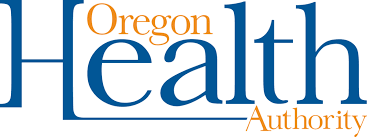 monthly progress reportmonthly progress reportmonthly progress reportInclude a brief, high-level, description of your project. Include a brief, high-level, description of your project. Include a brief, high-level, description of your project. summary of progress barriers plan to overcome barriers accomplishmentsMIlestones & Upcoming action itemsdue date% completeexpenditurestotal grant funding providedestimated expenditures to dateestimated expenditures for reporting monthnotesrisk/mitigation strategies